REPÚBLICA BOLIVARIANA DE VENEZUELA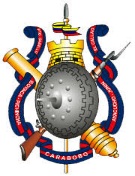 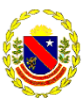 MINISTERIO DEL PODER POPULAR PARA LA DEFENSAEJÉRCITO BOLIVARIANOINSPECTORÍA GENERALDENUNCIA DE PRESUNTA VIOLACIÓN DE DERECHOS HUMANOS.                                                          Caracas,    PRESUNTA VICTIMA:PRESUNTA VIOLACIÓN DE DERECHOS HUMANOS DENUNCIADA:(Explique los hechos ocurridos con todos los detalles posibles, informando el lugar y la fecha de la violación).________________________________________________________________________________________________________________________________________________________________________________________________________________________________________________________________________________________________________________________________________________________________________________________________________________________________________________________________________________________________________________________________________________________________________________________________________________________________________________________________________________________________________________________________________________________________________________________________________________________________________________________________________________________________________________________________________________________________________________________________________________________________________________________________________________________________________________________________________________________________________________________________________________________________________________________________________________________________________________________________________________________________________________________________________________________NOMBRE Y CARGOS DE LAS PERSONAS (AUTORIDADES) QUE COMETIERON LA PRESUNTA VIOLACIÓN DE DERECHOS HUMANOS:________________________________________________________________________________________________________________________________________________________________________________________________________________________________________________________________________________________________________________________________________________________________________________________________________________________________________________________________________________________________________________________________________________________________________________________________________________________________________________________________________________________________________________________________________________________________________________________________________________________________________________________________________________________________________________________________________________________________________________________________________________________________________________________________________________________________________________________________________________________________________________________________________________________________________________________________________________________________________________________________________________________________________________________________________________________TESTIGOS QUE COMPRUEBEN LA PRESUNTA VIOLACIÓN (Indique dirección y número de teléfono)________________________________________________________________________________________________________________________________________________________________________________________________________________________________________________________________________________________________________________________________________________________________________________________________________________________________________________________________________________________________________________________________________________________________________________________________________________________________________________________________________________________________________________________________________________________________________________________________________________________________________________________________________________________________________________________________________________________________________________________________________________________________________________________________________________________________________________________________________________________________________________________________________________________________________________________________________________________________________________________________________________________________________________________________________________________ACCIONES JURÍDICAS REALIZADAS EN OTROS ENTE GUBERNAMENTALES (copias de todo trámite realizado para reclamar por la violación cometida)________________________________________________________________________________________________________________________________________________________________________________________________________________________________________________________________________________________________________________________________________________________________________________________________________________________________________________________________________________________________________________________________________________________________________________________________________________________________________________________________________________________________________________________________________________________________________________________________________________________________________________________________________________________________________________________________________________________________________________________________________________________________________________________________________________________________________________________________________________________________________________________________________________________________________________________________________________________________________________________________________________________________________________________________________________________Declaro que la información antes descrita es verdadera y correcta:Firma: ___________________RECOMENDACIÓN DEL JEFE DEL GRUPO DE TRABAJO DE DERECHOS HUMANOS Y DERECHO INTERNACIONAL HUMANITARIO:________________________________________________________________________________________________________________________________________________________________________________________________________________________________________________________________________________________________________________________________________________________________________________________________________________________________________________________________________________________________________________________________________________________________________________________________________________________________________________________________________________________________________________________________________________________________________________________________________________________Firma: _________________________________CNEL. RAMÓN EDUARDO MENDOZA PIÑERODECISIÓN DEL CIUDADANO GENERAL DE DIVISIÓN INSPECTOR GENERAL DEL EJÉRCITO BOLIVARIANO:________________________________________________________________________________________________________________________________________________________________________________________________________________________________________________________________________________________________________________________________________________________________________________________________________________________________________________________________________________________________________________________________________________________________________________________________________________________________________________________________________________________________________________________________________________________________________________________________________________________FECHA: _____________Firma: _________________________________G/D. ANGELVIS ANTONIO PÉREZ RODRÍGUEZNombres y Apellidos:Edad:Nacionalidad:Documento de Identidad:Estado Civil:Ocupación:Dirección:Ciudad, Estado:País:Teléfono:Unidad de Origen Presunto Derecho VioladoNombre del Denunciante:Fecha:Lugar:Teléfono/Fax: